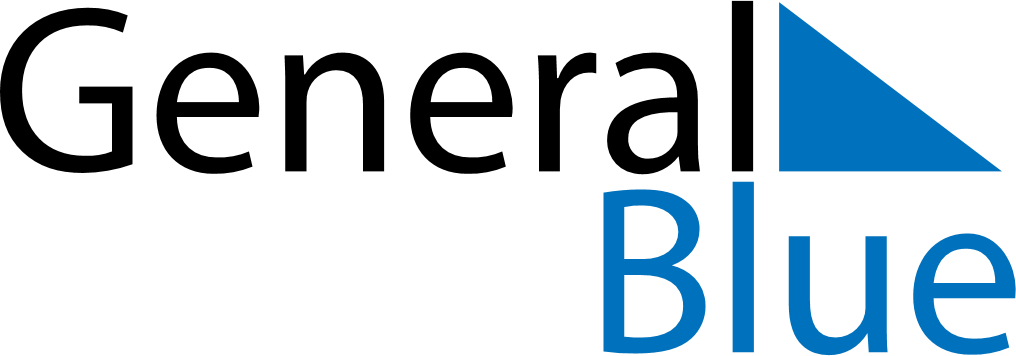 May 1719May 1719May 1719May 1719May 1719SundayMondayTuesdayWednesdayThursdayFridaySaturday12345678910111213141516171819202122232425262728293031